Navodila za delo boste prejemali tedensko. Pišite snov in rešujte naloge, ker nam bo lažje ko se vrnemo v šolo.  Delajte sproti.  Vzemite si čas  za   matematiko, ko  jo  imamo na urniku.30.3.2020OBSEG IN PLOŠČINA DELTOIDA, ROMBA IN KVADRATA (napiši naslov z zvezek)Nariši poljuben deltoid, romb in kvadrat. Iz učbenika na strani 166 prepiši definicijo obseg/ploščina deltoida, romba in kvadrata. Za lažje razumevanje glej razlago DELTOID (s pomikanjem naprej je razložen tako obseg kot ploščina deltoida, romba in kvadrata)Iz učbenika na strani 167 s pomočjo rešenega primera  izračunaj ploščino narisanega štirikotnika.Domača naloga: učbenik stran 167 naloga 1 in 2.31.3.2020OBSEG IN PLOŠČINA TRAPEZA (napiši naslov z zvezek)Nariši poljuben trapez. Iz učbenika na strani 168 prepiši definicijo obseg/ploščina trapeza. Za lažje razumevanje glej razlago TRAPEZ (s pomikanjem naprej je razložen tako obseg kot ploščina trapeza)Iz učbenika na strani 168 s pomočjo rešenega primera  izračunaj ploščino in obseg narisanega trapeza.Domača naloga: učbenik stran 169 naloga 1 .1.4.2020
Ponavljanje in utrjevanjeNa kakšno tršo podlago (stranica starega zvezka, koledar, karton,…) nariši miselni vzorec z naslovom Obsegi in ploščine. Nariši vse štirikotnike, katere smo obravnavali  in pod vsakim štirikotnikom napiši obrazec za izračun obsega in ploščine. Naj ti bo v pomoč spodnja slika: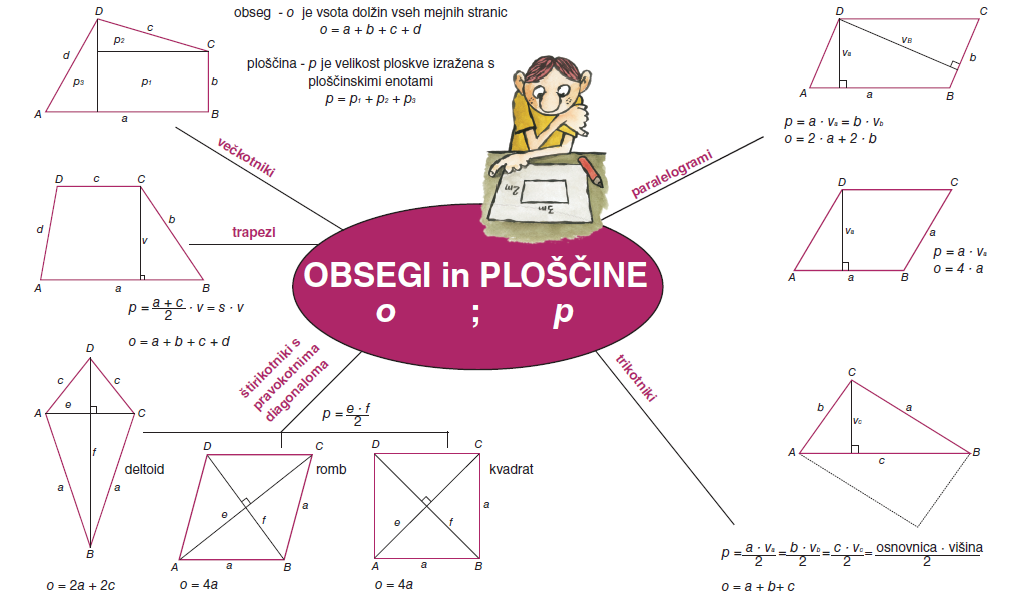 Prosim, da mi na elektronsko pošto pošlješ sliko tvojega miselnega vzorca.